Dzień dobry. Zapraszam w poniedziałek, 25.05. 2020.Na początek proponuję dzisiaj zabawy z piłką. „Spacer z piłką”. Dzieci spacerują z piłką, trzymając ją w sposób, który określa rodzic np. trzymaj piłkę oburącz przed sobą; trzymaj piłkę nad głową; trzymaj piłkę w lewej ręce itp. „Wymiana piłek”. Siadamy naprzeciw dziecka w pewnej odległości. Każdy trzyma        w dłoniach piłkę. Na hasło : Już, turlamy piłki do siebie (jeżeli nie mamy piłek, możemy użyć kulek zrobionych z papieru). „Celny rzut”. Wyznaczamy miejsce lub przedmiot (kosz) do którego wrzucamy piłki. Proponuję wysłuchanie wiersza J. Koczanowskiej „Podwórko” (wiersz znajduje się również w książce dla 5 latków str. 92)Na naszym podwórkuwspaniała zabawa ,jest ławka, huśtawkai zielona trawa.Jest piasek, łopatkai wiele foremek,są piłki, skakanki,czerwony rowerek.Tutaj się bawimy, zapraszamy gości,bo wspólna zabawato mnóstwo radości. Jak zwykle przeprowadźmy rozmowę na temat wiersza – co znajduje się na podwórku, w co się można na nim bawić. Porozmawiajmy również na temat obrazków przedstawionych poniżej. Zapraszam do obejrzenia krótkiego filmu pt. „Dziadek Świnka na placu zabaw”https://www.youtube.com/watch?v=7rnBw67_S6EZapraszam do zabawy rozwijającej sprawność manualną i inwencję twórczą – wyklejanie sylwety piłki kolorowymi kuleczkami z plasteliny, bibuły lub kawałków papieru kolorowego. Sylweta piłki poniżej.Sugerowane karty pracy 5 latek – 62, 63; 4 latek – 54 a także piłka – rysuj po śladach potem pokoloruj i dla lubiących kolorować-  kolorowanki.       Życzę miłej zabawy.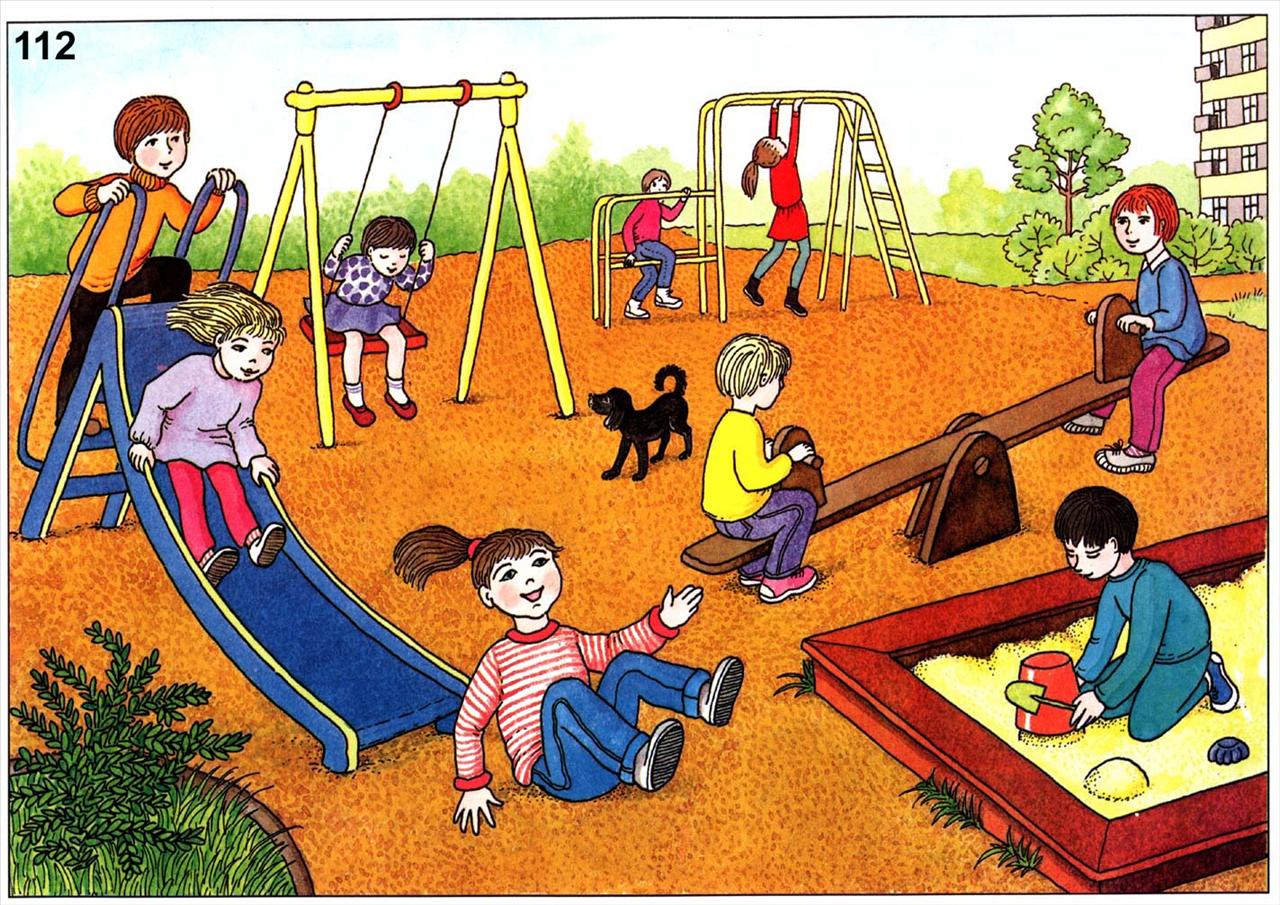 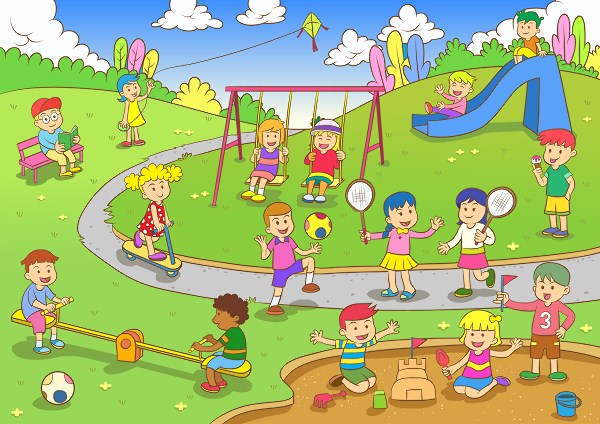 https://www.bing.com/images/search?q=obrazek+plac+zabaw&qpvt=obrazek+plac+zabaw&FORM=IGRE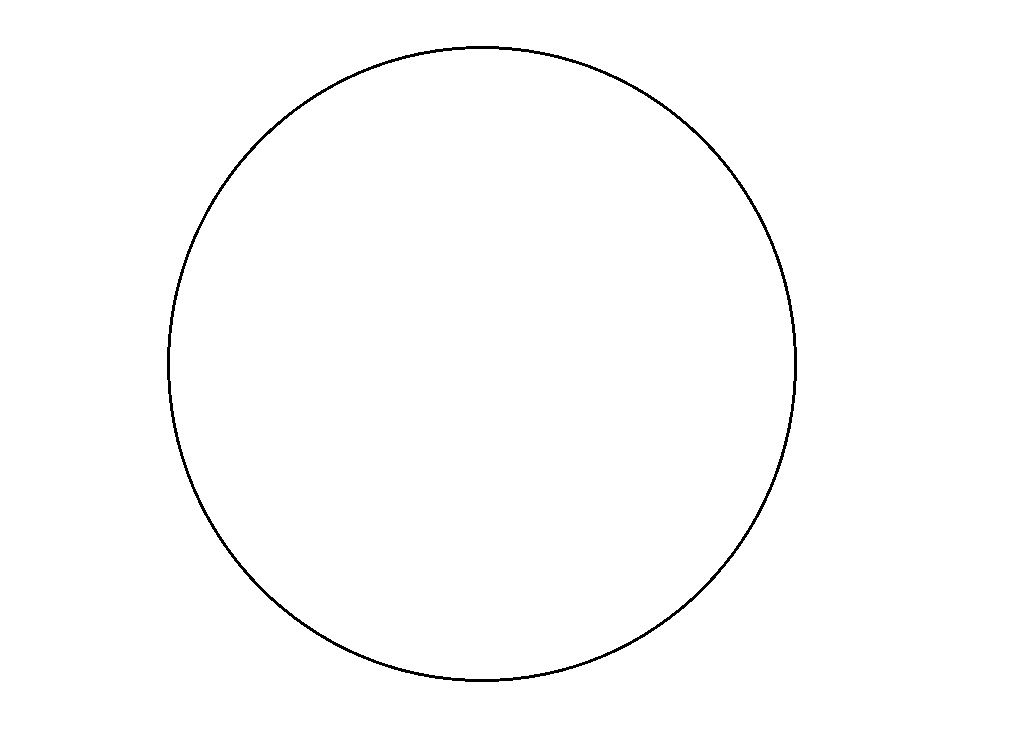 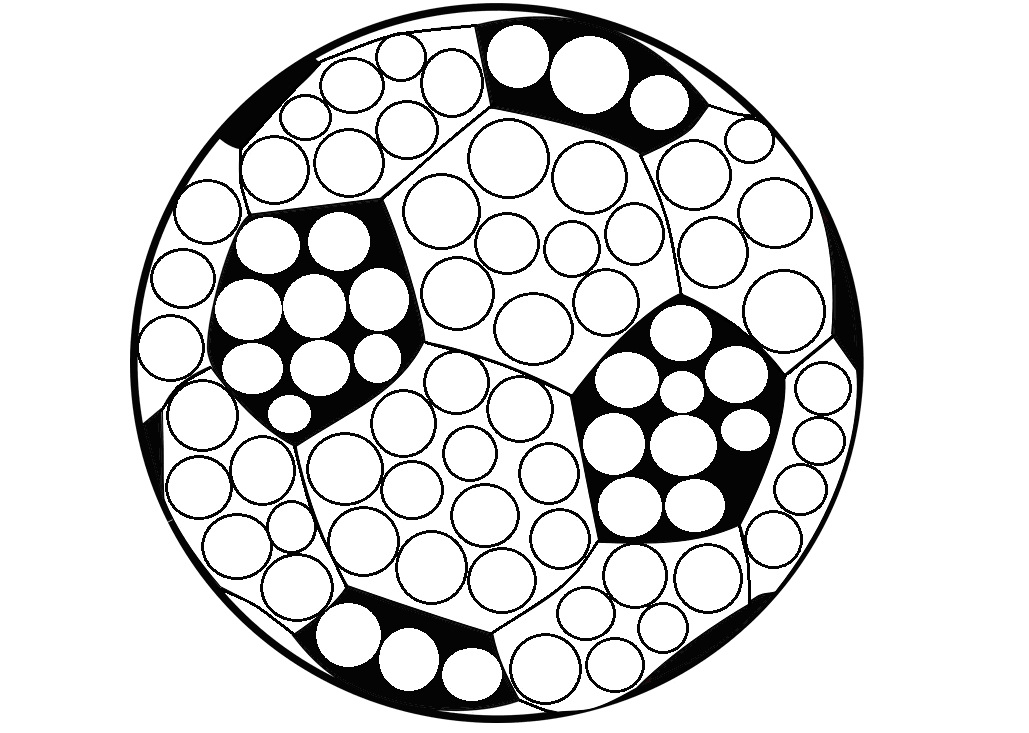 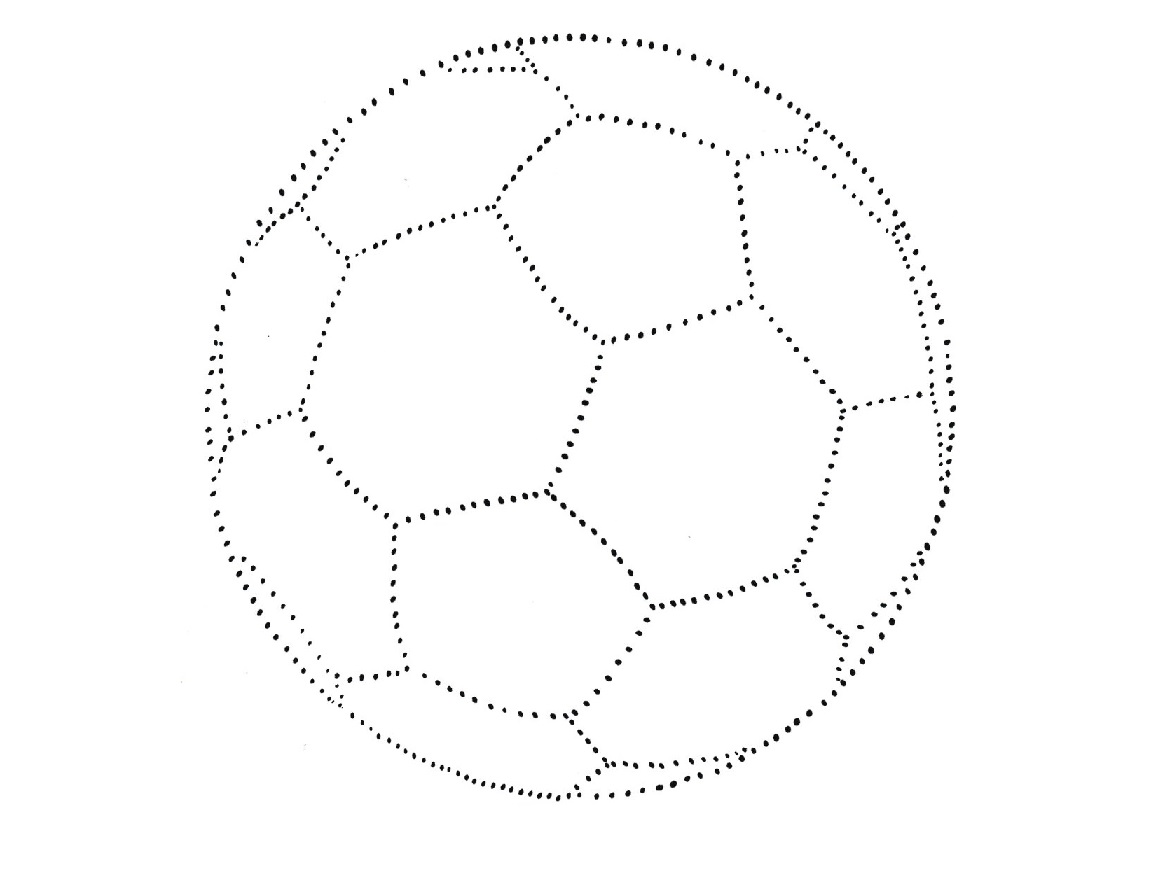 https://mojedziecikreatywnie.pl/pobieranie/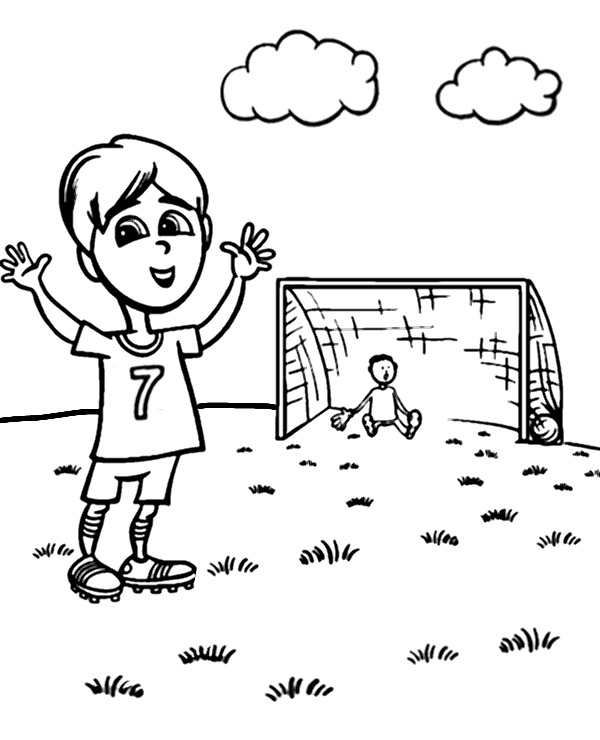 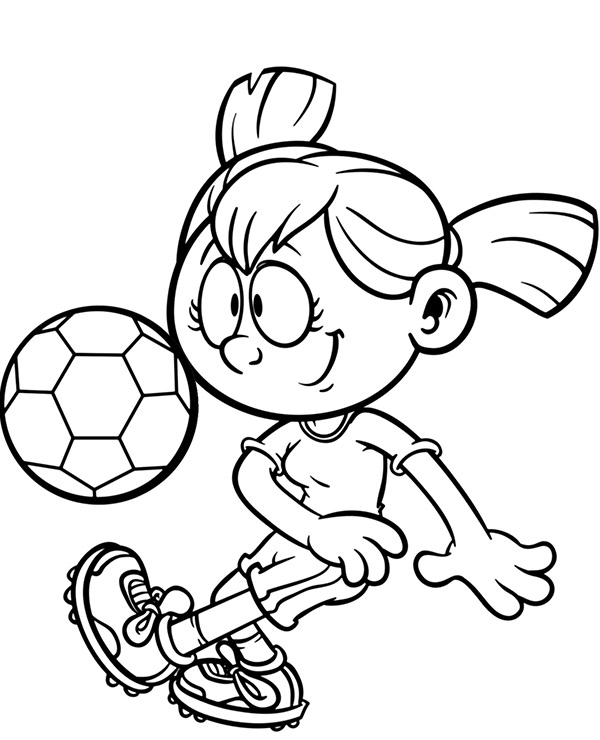 https://www.e-kolorowanki.eu/pilkarskie/kolorowanki-pilkarskie-do-wydruku/